Name of Journal: World Journal of TransplantationManuscript NO: 74036Manuscript Type: CASE REPORTPortal vein-variceal anastomosis for portal vein inflow reconstruction in orthotopic liver transplantation: A case report and review of literatureGravetz A. Porto-variceal anastomosis in OLTAviad GravetzAviad Gravetz, Department of Transplantation, Rabin Medical Center, Beilinson Hospital, Petach-Tikva 4941492, IsraelAuthor contributions: Gravetz A contributed to the manuscript drating.Corresponding author: Aviad Gravetz, MD, Surgeon, Department of Transplantation, Rabin Medical Center, Beilinson Hospital, 39 Jabotinsky Street, Petach-Tikva 4941492, Israel. agravetz@gmail.comReceived: December 12, 2021Revised: April 6, 2022Accepted: Published online:AbstractBACKGROUNDPortal vein thrombosis (PVT) is a frequent complication occurring in 5% to 26% of cirrhotic patients candidates for liver transplantation (LT). In cases of extensive portal and or mesenteric vein thrombosis, complex vascular reconstruction of the portal inflow may become necessary for a successful orthotopic LT (OLT).CASE SUMMARYA 54-year-old male with history of cirrhosis secondary to schistosomiasis complicated with extensive portal and mesenteric vein thrombosis and severe portal hypertension who underwent OLT with portal vein-left gastric vein anastomosis.CONCLUSIONWe review the various types of PVT, the portal venous inflow reconstruction techniques.Key Words: Portal vein thrombosis; Portal inflow reconstruction; Orthotopic liver transplantation; Splanchnic varices; Left gastric varix; Case reportGravetz A. Portal vein-variceal anastomosis for portal vein inflow reconstruction in orthotopic liver transplantation: A case report and review of the literature. World J Transplant 2022; In pressCore Tip: The portal vein-variceal anastomosis is a challenging physiological non-anatomical technique of portal vein inflow reconstruction used and described rarely. Herein we review the various types of portal vein thrombosis, the portal venous inflow reconstruction techniques and describe an extraordinary case of portal vein-left gastric vein anastomosis for the portal inflow reconstruction during orthotopic liver transplantation.INTRODUCTIONPortal vein thrombosis (PVT) is a frequent and serious complication in patients with cirrhosis, with a prevalence ranging from 5% to 26%[1-4]. Patients with PV and/or mesenteric vein thrombosis while awaiting liver transplantation (LT) pose a significant surgical challenge for the reconstruction of the liver portal inflow, an essential step for successful orthotopic LT (OLT)[5-6]. While an end-to-end donor to recipient portal vein anastomosis is fashioned in the majority of liver transplant recipients, approximately 2% of recipients will require a complex vascular reconstruction due to inadequate recipient portal vein inflow[7,8].The portal vein-variceal anastomosis is a challenging physiological non-anatomical technique of portal vein inflow reconstruction used and described rarely. Herein we review the various types of PVT, the portal venous inflow reconstruction techniques and describe an extraordinary case of portal vein-left gastric vein (LGV) anastomosis for the portal inflow reconstruction during OLT.CASE PRESENTATIONChief complaintsA 54-year-old male of Ethiopian origin who presented back in 1993 with variceal bleeding leading to a subsequent diagnosis of non-cirrhotic portal hypertension with splenomegaly and PVT with cavernous transformation.History of present illnessThe presence of granulomas and periportal fibrosis with preserved hepatic architecture on liver biopsy, together with positive serologic tests for antischistosomal antibodies and the patient origin suggested the diagnosis of hepatosplenic schistosomiasis. Further work up revealed protein C deficiency. Whether the patient received anthelmintic therapy upon diagnosis is unclear, however, prior to transplant no specific prophylactic treatment was administered as there was no evidence of active hepatic or systemic disease.History of past illnessThe patient in 1993 with variceal bleeding leading to a subsequent diagnosis of non-cirrhotic portal hypertension with splenomegaly and PVT with cavernous transformation.Personal and family historyThe patient has none personal and family history.Physical examinationMedical management of portal hypertension complications included diuretics, beta-blockers and periodic upper endoscopy with sclerotherapy and esophageal varices ligation. The patient eventually presented with severe decompensation and model for end-stage liver disease score of 25 necessitating LT.Laboratory examinationsHis physical examination revealed signs of cachexia, jaundice, abdominal distention, umbilical hernia, caput medusa and impression of moderate to large volume ascites. Laboratory results showed total white blood cell count of 2.67 × 109/L, hemoglobin levels of 8 g/dL, platelet count of 33 × 109/L, international normalized ratio 2.43, total bilirubin of 7.5 mg/dL (and direct bilirubin of 3.6 mg/dL), serum sodium 140 mEq/L, serum creatinine 1.1 mg/dL and albumin levels of 2.5 gr/dL.Imaging examinationsPreoperative esophagogastroduodenoscopy showed grade III esophageal varices and portal hypertensive gastropathy. Imaging revealed liver cirrhosis, extensive portal and mesenteric vein thrombosis with cavernous transformation, splenomegaly, with the spleen measuring 20 cm in diameter, and splanchnic varices comprising a large left gastric varix (Figure 1).FINAL DIAGNOSISOver the years the patient gradually developed compensated liver fibrosis and cirrhosis as seen on various imaging modalities and worsening liver synthetic function.TREATMENTThe patient underwent OLT on April 2021 with piggyback venous outflow reconstruction and a portal vein-left gastric varix anastomosis for portal inflow. During the procedure the LGV was carefully dissected cephalad at the level of the mid lesser curvature of the stomach. Adequate venous flow was confirmed prior to creation of end-to-side porto-LGV anastomosis performed using polypropylene 5-0 suture (Figure 2A). Postoperative Doppler sonography documented patent anastomosis with adequate flow (Figure 2B), a finding which was confirmed by a contrast abdominal computed tomography performed on postoperative day 16 (Figure 2C).OUTCOME AND FOLLOW-UPThe patient had a relatively benign postoperative course characterized by mild to moderate ascites, as anticipated, controlled initially with drainage and medical treatment and eventually resolved prior to discharge. Ten months post-operatively the patient is doing well with excellent liver function.DISCUSSIONSchistosomiasis (bilharzia) is a chronic parasitic entero-pathogenic disease caused by a genus of trematodes commonly known as blood flukes[1]. Hepatic schistosomiasis represents the best known form of chronic disease and represents the most important cause of non-cirrhotic portal hypertension in Latin America, Africa, and Asia[2]. The pathogenesis of schistosomiasis is related to the host cellular immune response. This leads to granuloma formation and neo-angiogenesis with subsequent irreversible periportal fibrosis and, consequently, severe portal hypertension manifesting with splenomegaly and esophageal varices[3,4]. Traditionally the diagnosis of Schistosoma infection is based upon demonstration of parasite eggs in patient secretions or tissues. However, in the case of liver disease, detection of ova often fails and the diagnosis is established using serologic tests along with DNA amplification techniques and characteristic liver biopsy findings[5-7]. Praziquantel is the drug of choice to treat laboratory-proven Schistosoma infection[8]. The effect of antischistosomal treatment on disease manifestations varies by stage. Early liver involvement is known to resolve after anthelmintic therapy, but late manifestations, such as fibrosis, do not change and treatment is focused on tempering portal hypertension manifestations[9]. LT represents a curative option for patients who develop severe hepatic fibrosis and portal hypertension secondary to hepatic schistosomiasis[10], and no specific treatment is indicated for the recipients[11].PVT is a frequent and serious complication in patients with cirrhosis, with a prevalence ranging from 5% to 26%[12-17]. Patients with cirrhosis presenting with or developing PV and/or superior mesenteric vein (SMV) thrombosis while awaiting LT pose a significant surgical challenge for the reconstruction of the liver portal inflow, an essential step for successful OLT[18,19]. Although PVT has long been considered an absolute contraindication to OLT, it is currently regarded as a relative contraindication, depending on the patient clinical status, type of PVT and collateral venous flow, and the surgeon’s experience[20,21]. While an end-to-end donor to recipient portal vein anastomosis is fashioned in the majority of liver transplant recipients, approximately 2% of recipients will require a complex vascular reconstruction due to inadequate recipient portal vein inflow[22,23].The type of PVT is classified according to the nature of the occlusion (complete vs partial) and the extension in the portal vein, the venous confluence and its contributories - the SMV and the splenic vein (SV). Various classification systems of PVT have been proposed with the Yerdel classification being widely used because it correlates thrombus extent and surgical management[24-28]. Yerdel’s classification defines grade I as partial PVT (< 50% of the lumen) with or without minimal extension into the SMV, grade II as partial PVT (> 50% of the lumen), grade III - complete thrombosis of both PV and proximal SMV and grade IV with complete PV and both proximal and distal SMV.For the reconstruction of the liver portal inflow in the presence of PV-SMV thrombosis there are 3 main strategies: Anatomical (and physiological), physiological (non-anatomical) and non-physiological[19,29]. For Yerdel grades I to III, an anatomical reconstruction may be achieved; operative techniques include thrombectomy, whether the thrombus is removed en-bloc with the liver or through an intraoperative PV/SMV thrombectomy, followed by direct porto-portal anastomosis or indirect using an interposition venous graft.For more complex cases of complete occlusion or proximal extension of the thrombus, such as in Yerdel’s grade IV and some grade III cases, alternative approaches should be used to redirect the portal venous flow into the graft[29,30]. Some of those extraordinary cases of extensive thrombosis may be considered as a contraindication to transplant. However, when evaluated by highly experienced transplant centers, a complex vascular reconstruction may be attempted or else, a multivisceral transplant may be considered. That is, for Yerdel’s grade IV and some grade III cases, a physiological (non-anatomical) or non-physiological (inflow achieved by reno-portal anastomosis, cavo-portal hemi-transposition or portal vein arterialization), approach may be used.The portal vein-variceal anastomosis is a challenging physiological non-anatomical technique of portal vein inflow reconstruction used and described rarely. In those procedures, enlarged splanchnic varices[31-34], LGV[35-38], or pericholedochal varix[39,40] is used. Use of a splanchnic varix such as a dilated LGV necessitates a meticulous and very careful dissection in a hostile surrounding of other dilated fragile varices. Furthermore, length of the donor’s liver portal vein should be sufficient or else an interposition venous graft may be used for the anastomosis. From the functional standpoint, adequate portal flow should be assessed, using direct (needle- transducer) or indirect (ultrasound Doppler) method. In the occurrence of slow venous flow, proximal ligation of the varix may be considered in order to divert splanchnic venous drainage towards the neo-liver and to avoid the siphon effect of the peri-gastric varices and SV. In cases of extensive SMV thrombosis there is also a concern for inadequate venous intestinal drainage, despite a successful and functional anastomosis, and a as result refractory ascites.Although challenging, good outcomes are possible in patients with extensive PV/SMV thrombosis undergoing LT. Meticulous patient selection, preoperative imaging planning and highly experienced surgical team are crucial for a successful transplantation and reconstruction of the portal inflow in those complex clinical scenarios. This case shows the feasibility of this unusual approach, using a dilated left gastric varix for the reconstruction of the liver portal inflow, giving a patient in an extreme condition access to life-saving LT.CONCLUSIONAlthough challenging, good outcomes are possible in patients with extensive PV/SMV thrombosis undergoing LT. Meticulous patient selection, preoperative imaging planning and highly experienced surgical team are crucial for a successful transplantation and reconstruction of the portal inflow in those complex clinical scenarios. This case shows the feasibility of this unusual approach, using a dilated left gastric varix for the reconstruction of the liver portal inflow, giving a patient in an extreme condition access to life-saving LT.REFERENCES1 Ross AG, Olds GR, Cripps AW, Farrar JJ, McManus DP. Enteropathogens and chronic illness in returning travelers. N Engl J Med 2013; 368: 1817-1825 [PMID: 23656647 DOI: 10.1056/NEJMra1207777]2 Bodh V, Chawla Y. Noncirrhotic intrahepatic portal hypertension. Clin Liver Dis (Hoboken) 2014; 3: 129-132 [PMID: 30992906 DOI: 10.1002/cld.344]3 Elbaz T, Esmat G. Hepatic and intestinal schistosomiasis: review. J Adv Res 2013; 4: 445-452 [PMID: 25685451 DOI: 10.1016/j.jare.2012.12.001]4 Andrade ZA. Schistosomiasis and liver fibrosis. Parasite Immunol 2009; 31: 656-663 [PMID: 19825105 DOI: 10.1111/j.1365-3024.2009.01157.x]5 Guimarães Cavalcanti M, Marcello de Araujo-Neto J, Mauro Peralta J. Schistosomiasis: Clinical management of liver disease. Clin Liver Dis (Hoboken) 2015; 6: 59-62 [PMID: 31040989 DOI: 10.1002/cld.495]6 Tamarozzi F, Fittipaldo VA, Orth HM, Richter J, Buonfrate D, Riccardi N, Gobbi FG. Diagnosis and clinical management of hepatosplenic schistosomiasis: A scoping review of the literature. PLoS Negl Trop Dis 2021; 15: e0009191 [PMID: 33764979 DOI: 10.1371/journal.pntd.0009191]7 Weerakoon KG, Gordon CA, McManus DP. DNA Diagnostics for Schistosomiasis Control. Trop Med Infect Dis 2018; 3 [PMID: 30274477 DOI: 10.3390/tropicalmed3030081]8 Vale N, Gouveia MJ, Rinaldi G, Brindley PJ, Gärtner F, Correia da Costa JM. Praziquantel for Schistosomiasis: Single-Drug Metabolism Revisited, Mode of Action, and Resistance. Antimicrob Agents Chemother 2017; 61 [PMID: 28264841 DOI: 10.1128/AAC.02582-16]9 Deng WC, Li JX, Pan K, Kong GQ, He YK, Li YS. [Recommendation of a new clinical classification of advanced schistosomiasis]. Zhongguo Xue Xi Chong Bing Fang Zhi Za Zhi 2012; 24: 235-236 [PMID: 22799179]10 El Moghazy W, Kashkoush S, O'hali W, Abdallah K. Long-term outcome after liver transplantation for hepatic schistosomiasis: a single-center experience over 15 years. Liver Transpl 2015; 21: 96-100 [PMID: 25262935 DOI: 10.1002/lt.24010]11 Vincenzi R, Neto JS, Fonseca EA, Pugliese V, Leite KR, Benavides MR, Cândido HL, Porta G, Miura IK, Pugliese R, Danesi VB, Guimarães TC, Porta A, Kondo M, Carone E, Chapchap P. Schistosoma mansoni infection in the liver graft: The impact on donor and recipient outcomes after transplantation. Liver Transpl 2011; 17: 1299-1303 [PMID: 21504049 DOI: 10.1002/lt.22316]12 Garcia-Pagan JC, Valla DC. Portal vein thrombosis: a predictable milestone in cirrhosis? J Hepatol 2009; 51: 632-634 [PMID: 19660824 DOI: 10.1016/j.jhep.2009.06.009]13 Tao YF, Teng F, Wang ZX, Guo WY, Shi XM, Wang GH, Ding GS, Fu ZR. Liver transplant recipients with portal vein thrombosis: a single center retrospective study. Hepatobiliary Pancreat Dis Int 2009; 8: 34-39 [PMID: 19208512]14 Nery F, Chevret S, Condat B, de Raucourt E, Boudaoud L, Rautou PE, Plessier A, Roulot D, Chaffaut C, Bourcier V, Trinchet JC, Valla DC; Groupe d'Etude et de Traitement du Carcinome Hépatocellulaire. Causes and consequences of portal vein thrombosis in 1,243 patients with cirrhosis: results of a longitudinal study. Hepatology 2015; 61: 660-667 [PMID: 25284616 DOI: 10.1002/hep.27546]15 Ponziani FR, Zocco MA, Senzolo M, Pompili M, Gasbarrini A, Avolio AW. Portal vein thrombosis and liver transplantation: implications for waiting list period, surgical approach, early and late follow-up. Transplant Rev (Orlando) 2014; 28: 92-101 [PMID: 24582320 DOI: 10.1016/j.trre.2014.01.003]16 Francoz C, Valla D, Durand F. Portal vein thrombosis, cirrhosis, and liver transplantation. J Hepatol 2012; 57: 203-212 [PMID: 22446690 DOI: 10.1016/j.jhep.2011.12.034]17 Ravaioli M, Zanello M, Grazi GL, Ercolani G, Cescon M, Del Gaudio M, Cucchetti A, Pinna AD. Portal vein thrombosis and liver transplantation: evolution during 10 years of experience at the University of Bologna. Ann Surg 2011; 253: 378-384 [PMID: 21183851 DOI: 10.1097/SLA.0b013e318206818b]18 Harding DJ, Perera MT, Chen F, Olliff S, Tripathi D. Portal vein thrombosis in cirrhosis: Controversies and latest developments. World J Gastroenterol 2015; 21: 6769-6784 [PMID: 26078553 DOI: 10.3748/wjg.v21.i22.6769]19 Hibi T, Nishida S, Levi DM, Selvaggi G, Tekin A, Fan J, Ruiz P, Tzakis AG. When and why portal vein thrombosis matters in liver transplantation: a critical audit of 174 cases. Ann Surg 2014; 259: 760-766 [PMID: 24299686 DOI: 10.1097/SLA.0000000000000252]20 Qi X, Dai J, Jia J, Ren W, Yang M, Li H, Fan D, Guo X. Association between portal vein thrombosis and survival of liver transplant recipients: a systematic review and meta-analysis of observational studies. J Gastrointestin Liver Dis 2015; 24: 51-59, 4 p following 59 [PMID: 25822434 DOI: 10.15403/jgld.2014.1121.qix]21 Kotsifa E, Kykalos S, Machairas N, Nikiteas N, Sotiropoulos GC. Management of portal vein thrombosis in cirrhotic patients enlisted for liver transplantation: From diagnosis to treatment (Review). Biomed Rep 2021; 15: 94 [PMID: 34631049 DOI: 10.3892/br.2021.1470]22 Alexopoulos SP, Thomas E, Berry E, Whang G, Matsuoka L. The portal vein-variceal anastomosis: an important technique for establishing portal vein inflow. Clin Transplant 2014; 28: 52-57 [PMID: 24261456 DOI: 10.1111/ctr.12278]23 Singh N, Washburn K, Black S, Schenk A. Techniques for Management of Portal Vein Thrombosis during Liver Transplantation. Case Rep Transplant 2020; 2020: 8875196 [PMID: 32908775 DOI: 10.1155/2020/8875196]24 Sarin SK, Philips CA, Kamath PS, Choudhury A, Maruyama H, Nery FG, Valla DC. Toward a Comprehensive New Classification of Portal Vein Thrombosis in Patients With Cirrhosis. Gastroenterology 2016; 151: 574-577.e3 [PMID: 27575821 DOI: 10.1053/j.gastro.2016.08.033]25 Jamieson NV. Changing perspectives in portal vein thrombosis and liver transplantation. Transplantation 2000; 69: 1772-1774 [PMID: 10830208 DOI: 10.1097/00007890-200005150-00006]26 Charco R, Fuster J, Fondevila C, Ferrer J, Mans E, García-Valdecasas JC. Portal vein thrombosis in liver transplantation. Transplant Proc 2005; 37: 3904-3905 [PMID: 16386579 DOI: 10.1016/j.transproceed.2005.09.120]27 Ma J, Yan Z, Luo J, Liu Q, Wang J, Qiu S. Rational classification of portal vein thrombosis and its clinical significance. PLoS One 2014; 9: e112501 [PMID: 25393320 DOI: 10.1371/journal.pone.0112501]28 Yerdel MA, Gunson B, Mirza D, Karayalçin K, Olliff S, Buckels J, Mayer D, McMaster P, Pirenne J. Portal vein thrombosis in adults undergoing liver transplantation: risk factors, screening, management, and outcome. Transplantation 2000; 69: 1873-1881 [PMID: 10830225 DOI: 10.1097/00007890-200005150-00023]29 Bhangui P, Lim C, Levesque E, Salloum C, Lahat E, Feray C, Azoulay D. Novel classification of non-malignant portal vein thrombosis: A guide to surgical decision-making during liver transplantation. J Hepatol 2019; 71: 1038-1050 [PMID: 31442476 DOI: 10.1016/j.jhep.2019.08.012]30 Bhangui P, Fernandes ESM, Di Benedetto F, Joo DJ, Nadalin S. Current management of portal vein thrombosis in liver transplantation. Int J Surg 2020; 82S: 122-127 [PMID: 32387201 DOI: 10.1016/j.ijsu.2020.04.068]31 Lacerda CM, de Melo PS, Amorim A, Carvalho G, Pereira LB. The left gastric vein as an alternative to portal reconstruction in orthotopic liver transplantation. Transplant Proc 2002; 34: 1216-1217 [PMID: 12072319 DOI: 10.1016/s0041-1345(02)02743-4]32 Teixeira UF, Machry MC, Goldoni MB, Kruse C, Diedrich JA, Rodrigues PD, Giacomazzi CB, Negri EA, Koop M, Gomes CG, Sampaio JA, Fontes PR, Waechter FL. Use of Left Gastric Vein as an Alternative for Portal Flow Reconstruction in Liver Transplantation. Case Rep Surg 2016; 2016: 8289045 [PMID: 27595034 DOI: 10.1155/2016/8289045]33 Ravaioli M, Prosperi E, Pinna A, Siniscalchi A, Fallani G, Frascaroli G, Maroni L, Odaldi F, Serenari M, Cescon M. Restoration of portal flow with varix in liver transplantation for patients with total portal vein thrombosis: An effective strategy in the largest center experience. Clin Transplant 2021; 35: e14303 [PMID: 33797802 DOI: 10.1111/ctr.14303]34 Pinheiro RS, Cruz RJ Jr, Nacif LS, Vane MF, D'Albuquerque LA. Successful liver allograft inflow reconstruction with the right gastroepiploic vein. Hepatobiliary Pancreat Dis Int 2016; 15: 106-107 [PMID: 26818551 DOI: 10.1016/s1499-3872(15)60369-1]35 Czerniak A, Badger I, Sherlock D, Buckels J. Orthotopic liver transplantation in a patient with thrombosis of the hepatic portal and superior mesenteric veins. Transplantation 1990; 50: 334-336 [PMID: 2382299 DOI: 10.1097/00007890-198909000-00037]36 Wu TH, Chou HS, Pan KT, Lee CS, Wu TJ, Chu SY, Chen MF, Lee WC. Application of cryopreserved vein grafts as a conduit between the coronary vein and liver graft to reconstruct portal flow in adult living liver transplantation. Clin Transplant 2009; 23: 751-755 [PMID: 19659513 DOI: 10.1111/j.1399-0012.2009.01045.x]37 Wang Z, Yang L. Gastric coronary vein to portal vein reconstruction in liver transplant: case report. Exp Clin Transplant 2014; 12: 562-564 [PMID: 24918690 DOI: 10.6002/ect.2013.0186]38 Safwan M, Nagai S, Abouljoud MS. Portal Vein Inflow From Enlarged Coronary Vein in Liver Transplantation: Surgical Approach and Technical Tips: A Case Report. Transplant Proc 2016; 48: 3070-3072 [PMID: 27932149 DOI: 10.1016/j.transproceed.2016.05.001]39 Lee S, Kim DJ, Kim IG, Jeon JY, Jung JP, Choi GS, Kim JS. Use of pericholedochal plexus for portal flow reconstruction in diffuse portal vein thrombosis: case report. Transplant Proc 2014; 46: 977-979 [PMID: 24767395 DOI: 10.1016/j.transproceed.2014.02.001]40 Kim JD, Choi DL, Han YS. The paracholedochal vein: a feasible option as portal inflow in living donor liver transplantation. Ann Surg Treat Res 2014; 87: 47-50 [PMID: 25025028 DOI: 10.4174/astr.2014.87.1.47]FootnotesInformed consent statement: All study participants, or their legal guardian, provided informed written consent prior to study enrollment.Conflict-of-interest statement: The author reports no relevant conflicts of interest for this article.CARE Checklist (2016) statement: The authors have read the CARE Checklist (2016), and the manuscript was prepared and revised according to the CARE Checklist (2016).Open-Access: This article is an open-access article that was selected by an in-house editor and fully peer-reviewed by external reviewers. It is distributed in accordance with the Creative Commons Attribution NonCommercial (CC BY-NC 4.0) license, which permits others to distribute, remix, adapt, build upon this work non-commercially, and license their derivative works on different terms, provided the original work is properly cited and the use is non-commercial. See: https://creativecommons.org/Licenses/by-nc/4.0/Provenance and peer review: Unsolicited article; Externally peer reviewedPeer-review model: Single blindPeer-review started: December 12, 2021First decision: February 15, 2022Article in press:Specialty type: TransplantationCountry/Territory of origin: IsraelPeer-review report’s scientific quality classificationGrade A (Excellent): 0Grade B (Very good): 0Grade C (Good): C, CGrade D (Fair): 0Grade E (Poor): 0P-Reviewer: Singh N, United States; Soresi M, Italy A-Editor: Liu X, China S-Editor: Wang JJ L-Editor: A P-Editor: Figure Legends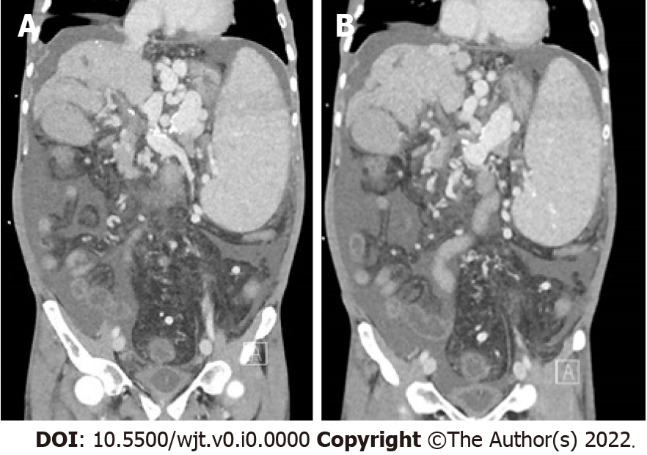 Figure 1 Preoperative abdominal computed tomography. A: Extensive portal vein thrombosis; B: Superior mesenteric vein thrombosis.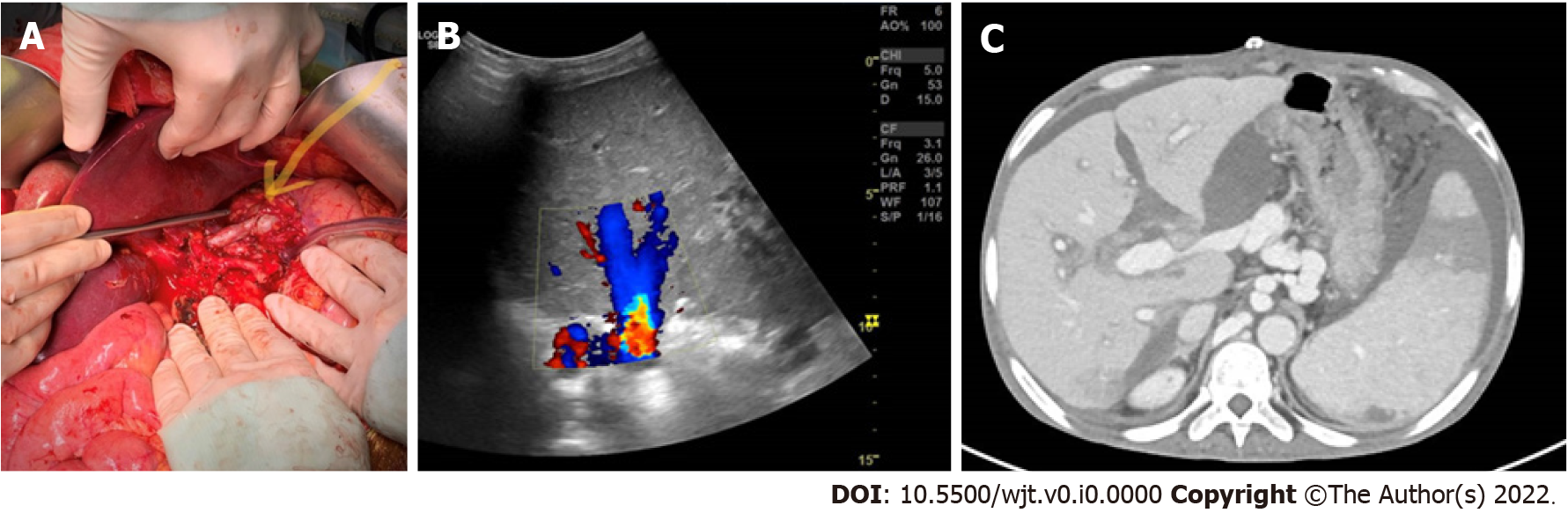 Figure 2 Treatment imaging. A: End-to-side portal vein-left gastric vein anastomosis upon completion; B: Postoperative Doppler sonography documenting patent anastomosis with adequate flow; C: Abdominal computed tomography showing patent portal vein-left gastric vein anastomosis.